I can identify and classify examples of living things, past and present, to help me appreciate their diversity. I can relate physical and behavioural characteristics to their survival or extinction. SCN 2-01aI can use my knowledge of the interactions and energy flow between plants and animals in ecosystems, food chains and webs.SCN 2-02a By observing and researching features of our solar system, I can use simple models to communicate my understanding of size, scale, time and relative motion within it. SCN 2-06aI can identify and classify examples of living things, past and present, to help me appreciate their diversity. I can relate physical and behavioural characteristics to their survival or extinction. SCN 2-01aI can use my knowledge of the interactions and energy flow between plants and animals in ecosystems, food chains and webs.SCN 2-02a By observing and researching features of our solar system, I can use simple models to communicate my understanding of size, scale, time and relative motion within it. SCN 2-06aAbbotswell Primary School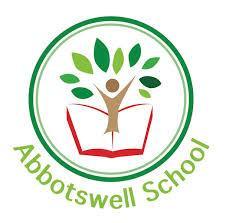 February ‘Natural’ Topic GridWeek 5.Abbotswell Primary SchoolFebruary ‘Natural’ Topic GridWeek 5.Abbotswell Primary SchoolFebruary ‘Natural’ Topic GridWeek 5.Abbotswell Primary SchoolFebruary ‘Natural’ Topic GridWeek 5.Monday:Introduction to classification.House and garden safari and creation of living thing factbook with:Animal/plant/micro-organism, vertebrate/invertebrate, next level, name etc.Tuesday: Classification continued. Use the zoo webcams and pick 3 animals to complete factsheets on. Tuesday: Classification continued. Use the zoo webcams and pick 3 animals to complete factsheets on. Wednesday:Ecosystems and food web introduction and creation of a simple food web.Thursday:Ecosystems and food webs continued. Creation of larger food web.Friday:Venus.Research and produce a factsheet, model, poem/song/rap or video including facts about Venus.